Изх. №  ............................. г.ДО ВСИЧКИ ЗАИНТЕРЕСОВАНИ ЛИЦАПОКАНАЗа представяне на оферта относно участие в комисия за разглеждане и оценка на оферти в обществена поръчка с предмет: “Осигуряване на невъоръжена физическа охрана за обекти управлявани от ИА “Военни клубове и военно-почивно дело”, по обособени позиции“УВАЖАЕМИ ДАМИ И ГОСПОДА,  Изпълнителна агенция “Военни клубове и военно-почивно дело” (Агенцията) е открила процедура по Закона за обществените поръчки (ЗОП) с предмет: “Осигуряване на невъоръжена физическа охрана за обекти управлявани от ИА “Военни клубове и военно-почивно дело”, по обособени позиции“. Изпълнителна агенция “Военни клубове и военно-почивно дело” не разполага с експерт в областта на охранителната дейност и в случай, че отговаряте на изискванията в настоящата покана, бихме желали да ни представите оферта, за следното:Участие като член в комисията при провеждане на процедурата.Предоставената оферта следва да бъде изготвена съобразно приложените образци към поканата. Към поканата се прилага декларация, че лицето не е осъждано за умишлени престъпления от общ характер и не е лишено от правото да упражнява професия или дейност свързана с предмета на поканата.При разглеждане на получената оферта ще бъдат взети под внимание:  1. посочената цена за изпълнение на предлаганите услуги, която е крайна за участника с вкл. ДДС;2. документите, доказващи посочения/декларирания опит в участие в комисии за разглеждане и оценка на оферти в поръчки, касаещи предмета и обектите на предстоящата обществена поръчка. Документите могат да бъдат под формата на референции, изпълнени договори, линкове към приключили и изпълняващи се в момента поръчки и др., от които да е видно, че експерта е взел участие при провеждането им;3. опит и умения за работа в ЦАИС ЕОП.Лице за контакт:  	Искрен Маринов – началник отдел  “Обществени поръчки ”, тел: 0894605048.           Офертата следва да бъде представена в запечатан непрозрачен плик не по-късно от 16:00 часа на 20.12.2022 г., на адрес: гр. София, бул. “Цар Освободител” № 7 (Център за информационно и административно обслужване). Неразделна част от настоящата покана са:Образец № 1  - Представяне на участника;Образец № 2  - Ценово предложение.     ИЗПЪЛНИТЕЛЕН ДИРЕКТОР                                                                  НА ИЗПЪЛНИТЕЛНА АГЕНЦИЯ                          	                                        “ВОЕННИ КЛУБОВЕ И 				                          ВОЕННО-ПОЧИВНО ДЕЛО”:																				    …………………….......        /П/             ИВАН КОЖУХАРОВ Образец № 1ДОИЗПЪЛНИТЕЛНИЯДИРЕКТОР НА ИА “ВОЕННИ КЛУБОВЕ И ВОЕННО –ПОЧИВНО ДЕЛО” ГР. СОФИЯ, БУЛ. “ЦАР ОСВОБОДИТЕЛ” № 7ПРЕДСТАВЯНЕ НА УЧАСТНИКАУВАЖАЕМИ ДАМИ И ГОСПОДА,Декларирам, че ако офертата бъде приета, предложената от мен/нас цена ще остане постоянна и няма да бъде променяна по време на изпълнението на услугата.	Декларирам, че ако офертата бъде приета, ще изпълня услугата в пълно съответствие с поставените от Вас условия и действащото законодателство в областта на охранителните услуги.  Декларирам/ме, че разполагам/ме с нужната професионална компетентност, свързана с предмета на обществената поръчка, както следва: Декларирам, че притежавам следния опит в участие в комисии, при провеждане на обществени поръчки, свързани с услуги по изпълнение на охранителни дейности/физическа охрана/, както и работа и умения с ЦАИС ЕОП:............................................................................................................................................,(попълва се от оферента – текст свободен формат) Декларирам, че притежам нужните умения и знания за работа с ЦАИС ЕОП. Ползвам електронната платформа ЦАИС ЕОП  от ............година.	Прилагам следните 	документи, доказващи декларирания по – горе опит в участието в комисии за разглеждане и оценка на оферти в поръчки касаещи предмета и обектите на предстоящата за стартиране обществена поръчка (референции, изпълнени договори, линкове към приключили и изпълняващи се в момента поръчки и др.)С подаване на настоящата оферта, направените от мен/нас предложения и поети ангажименти са валидни за срок от ........................... месеца от датата, определена като краен срок за подаване на офертите (не по - малко от 6  месеца). Офертата ще остане обвързваща за посочения срок и може да бъде приета по всяко време, преди изтичане на този срок.Дата					________/_________/________Име и фамилия			_________________________Подпис                                  __________________________Образец № 2ДОИЗПЪЛНИТЕЛНИЯ ДИРЕКТОР НА ИА “ВОЕННИ КЛУБОВЕ И ВОЕННО – ПОЧИВНО ДЕЛО”                                                    ГР. СОФИЯ, БУЛ. “ЦАР ОСВОБОДИТЕЛ” № 7ЦЕНОВО ПРЕДЛОЖЕНИЕУВАЖАЕМИ ДАМИ И ГОСПОДА,               Във връзка с изпратената от Вас покана и в съответствие с поставените от Вас изисквания, приложено Ви представям следното ценово предложение:  	 Общата цена за изпълнение на услугата е ..................... лева с ДДС.	В общата цена за изпълнение на услугата се включват всички разходи по нейното осъществяване.	Забележка: В случай, че участника не е регистриран по ДДС, следва това обстоятелство да бъде пояснено от него в свободен текст в настоящото ценово предложение.Дата					 ________/_________/________Име и фамилия			 _________________________Подпис                                     __________________________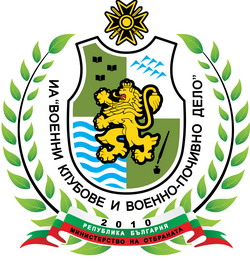 МИНИСТЕРСТВО НА ОТБРАНАТАИЗПЪЛНИТЕЛНА АГЕНЦИЯ„ВОЕННИ КЛУБОВЕ И ВОЕННО-ПОЧИВНО ДЕЛО”1000, гр.София, бул. “Цар Освободител” № 7тел./факс 953 33 74Относно:За представяне на оферта относно участие, като член на комисията за разглеждане и оценка на оферти в обществена поръчка с предмет: “Осигуряване на невъоръжена физическа охрана за обекти управлявани от ИА “Военни клубове и военно-почивно дело”, по обособени позиции“.   Административни сведения  Административни сведения  Административни сведения Наименование на участника/лицето подаващо оферта:..................................................................................................................  ЕИК/БУЛСТАТ/ЕГН................................................................................................................Седалище:Седалище:Седалище: –  пощенски код, населено място:...................................................................................................................... –  ул./бул. №, блок №, вход, етаж:........................................................................................................................Адрес за кореспонденция:Адрес за кореспонденция:Адрес за кореспонденция: –  пощенски код, населено място:.................................................................................................................. –  ул./бул. №, блок №, вход, етаж:................................................................................................................Телефон:............................................................................................................E-mail адрес:..............................................................................................................Данни за банковата сметка: Обслужваща банка:…………………… IBAN.......................................................... BIC............................................................. Титуля на сметката:............................................Име и фамилия на експертаПрофесионална компетентностОтносно:За представяне на оферта относно участие, като член на комисията за разглеждане и оценка на оферти  в процедурата по възлагане на обществена поръчка с предмет: “Осигуряване на невъоръжена физическа охрана за обекти управлявани от ИА “Военни клубове и военно-почивно дело”, по обособени позиции“.  № по редУслугаЦена в лева с ДДС1231 Участие, като член на комисията за разглеждане и оценка на оферти  в процедурата по възлагане на обществена поръчка с предмет: “Осигуряване на невъоръжена физическа охрана за обекти управлявани от ИА “Военни клубове и военно-почивно дело”, по обособени позиции“.Обща цена в лева с ДДС:Обща цена в лева с ДДС: